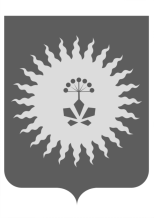 АДМИНИСТРАЦИЯАНУЧИНСКОГО МУНИЦИПАЛЬНОГО РАЙОНА            П О С Т А Н О В Л Е Н И Е            07.05.2018 г                       с.Анучино                            № 234О внесении изменений в  муниципальную программу«Развитие социально-культурной сферы Анучинского муниципального района  на 2015-2019 годы», утвержденную постановлением администрации Анучинского муниципального района от 25.09.2014 г. №475 В соответствии со статьёй 179 Бюджетного кодекса Российской Федерации, во исполнение постановления  администрации Анучинского муниципального района от 02.06.2014г.  №295 «Об утверждении  Положения о порядке разработки, реализации и оценки эффективности муниципальных программ и ведомственных целевых программ Анучинского муниципального района», согласно решению Думы Анучинского муниципального района от 25.04.2018 г. №, администрация Анучинского муниципального районаПОСТАНОВЛЯЕТ:В  муниципальную программу  «Развитие социально-культурной сферы Анучинского муниципального района  на 2015-2019 годы», утвержденную постановлением администрации Анучинского муниципального района от 25.09.2014 г. №475 (далее Программа) внести следующие изменения:Паспорт Программы, раздел «Объемы и источники финансирования Программы» читать в новой редакции: 2. Паспорт подпрограммы «Развитие физической культуры и спорта в Анучинском  муниципальном районе», раздел «Источники финансирования Подпрограммы», читать в новой редакции:2.1. Раздел III  пункт 3.2. читать в новой редакции2.2. Раздел IV. «Объем и источники финансирования Подпрограммы» подпрограммы «Развитие физической культуры и спорта в Анучинском  муниципальном районе» читать в новой редакции:3. В паспорте подпрограммы «Обеспечение жильем молодых семей Анучинского  муниципального района на 2015 – 2019 годы» внести следующие изменения:3.1. раздел «Объемы и источники финансирования», читать в новой редакции:3.2. Заменить  в разделе «Содержание проблемы и обоснование необходимости ее решения подпрограммными методами» слова «федеральной целевой программы «Жилище» на 2015-2020 годы, утвержденной постановлением Правительства Российской Федерации от 17.12.2010 г. №1050» (далее федеральная целевая программа «Жилище» на 2015 -2010 годы») словами «государственной программы Российской Федерации «Обеспечение доступным и комфортным жильем и коммунальными услугами граждан Российской Федерации», утвержденной постановлением Правительства Российской Федерации от 30 декабря 2017 года №1710 «Обеспечение доступным и комфортным жильем и коммунальными услугами граждан Российской Федерации».  3.3. Заменить в Приложении №1 «Порядок формирования списков молодых семей – участников муниципальной  программы «Развитие социально-культурной сферы Анучинского муниципального района  на 2015-2019 годы» подпрограммы «Обеспечение жильем молодых семей Анучинского муниципального района» слова «федеральной целевой программы «Жилище» на 2015-2020 годы, утвержденной постановлением Правительства Российской Федерации от 17.12.2010 г. №1050» (далее федеральная целевая программа «Жилище» на 2015 -2010 годы») словами «государственной программы Российской Федерации «Обеспечение доступным и комфортным жильем и коммунальными услугами граждан Российской Федерации», утвержденной постановлением Правительства Российской Федерации от 30 декабря 2017 года №1710 «Обеспечение доступным и комфортным жильем и коммунальными услугами граждан Российской Федерации»;3.3. 1  заменить в п. 8 слова «до 1 сентября» словами «до 1 июня»;  3.3.2. исключить в п. 9 слова «от 17 июня 2014 года N 311/пр "Об утверждении порядка проведения конкурсного отбора субъектов Российской Федерации для участия в реализации подпрограммы "Обеспечение жильем молодых семей" федеральной целевой программы "Жилище" на 2015 - 2020 годы и формы сводного списка молодых семей - участников подпрограммы, изъявивших желание получить социальную выплату в планируемом году»;3.3.3 заменить в абзаце 3 п.9 слова подпрограммы "Обеспечение жильем молодых семей" федеральной целевой программы "Жилище" на 2015 - 2020 годы, утвержденной Постановлением Правительства Российской Федерации от 17 декабря 2010 года N 1050 "О Федеральной целевой программе "Жилище" на 2015 - 2020 год." Словами «основного мероприятия «Обеспечение жильем молодых семей» государственной программы Российской Федерации «Обеспечение доступным и комфортным жильем и коммунальными услугами граждан Российской Федерации», утвержденной постановлением Правительства Российской Федерации  от 30 декабря 2017 года №1710 «Об утверждении государственной программы Российской Федерации «Обеспечение доступным и комфортным жильем и коммунальными услугами граждан Российской Федерации».3.4. Заменить в Приложении №3 п. 20 слова «до 1 сентября» словами «до 1 июня»;3.4.1.заменить в абзаце 2, 3  п. 29 слова «2 месяцев» на слова «1 месяца»3.5. Заменить в Приложении №4 п. 2 слова «постановлению Правительства Российской Федерации от 17 декабря 2010 года N 1050 "О федеральной целевой программе "Жилище" на 2015 - 2020 годы"» на слова «государственной программы Российской Федерации «Обеспечение доступным и комфортным жильем и коммунальными услугами граждан Российской Федерации», утвержденной постановлением Правительства Российской Федерации от 30 декабря 2017 года №1710 «Обеспечение доступным и комфортным жильем и коммунальными услугами граждан Российской Федерации»;3.5.1.заменить слова в п. 4 слова «от 01.04.2016 N 124-па» на слова «от 05.02.2018 г. №48-па»4. Начальнику общего отдела администрации Анучинского муниципального района (Бурдейная) разместить муниципальную программу «Развитие социально-культурной сферы Анучинского муниципального района» с изменениями на официальном интернет-сайте администрации Анучинского муниципального района.Глава Анучинского муниципального района,глава админитрсации Анучинского муниципального района                                 С.А.ПонуровскийОбъемы и источники финансирования (в текущих ценах каждого года)Общий объем финансирования Программы составляет:за счет средств федерального и краевого  бюджетов (по фактическому поступлению финансовых средств) рублей;местного бюджета: 103613400рублей, в т. ч. по годам:2015 г. –1034,88 тыс.рублей2016 г. -2595,66 тыс.рублей2017 г. -2079,65 тыс.рублей2018 г.-3254,5тыс.рублей2019 г.-1266,5 тыс.рублей2010 г. – 1301,5 тыс.рублейИсточники финансированияПодпрограммы Средства районного бюджета в пределах ассигнований, определенных решением о бюджете на соответствующий финансовый год;Средства краевого бюджета по согласованию с Департаментом по физической культуре и спорту Приморского краяОбщий объем составляет: 2017,27тыс. рублей, в т.ч. по годам:2015 год –314,97тыс. руб.2016 год – 263,0тыс. руб.2017 год – 224,3 тыс. руб.2018 год –400,0тыс. руб. 2019 год – 390,0тыс. руб.2020 г. -425,0 тыс.руб.3.2.Капитальный ремонт спортивного стадиона при ДЮСШ с. Анучино (разработка сметной документации и организация проведения проверки достоверности определения сметной стоимости капитального ремонта по объекту «Спортивный стадион ДЮСШ с. Анучино»)2018 – 2019 Администрация АМР №п/пМероприятие2015 г. 2016 г.2017 г.2018 г.2019 г.2020г.№п/пМероприятиетыс.руб.тыс.руб.тыс.руб.тыс.руб.тыс.руб. Физкультурно-оздоровительная, спортивно-массовая работа с населением района56,0213,0140,0165,0265,0295,0Участие в краевых и дальневосточных соревнованиях124,00,024,340,080,080,0Укрепление спортивной базы района134,9750,060,0195,045,050,0ИТОГО:314,97263,0224,3400,0390,0450,0Объемы и источники финансирования (в текущих ценах каждого года)Общий объем финансирования Программы за счет средств федерального, краевого  бюджетов (по фактическому поступлению финансовых средств) и средства бюджета Анучинского муниципального района в текущих ценах каждого года составляет:   7488,5 тыс. рублей, в том числе:2015 год –441,0 тыс. руб.: в т.ч. из средств местного бюджета – 299,72 тыс.руб. 88 коп; из средств федерального бюджета – 150,279 тыс.руб. 12 копеек;2016 год – 1837,5тыс. руб.: в т.ч. из средств местного бюджета – 595,35 тыс.руб.;  из средств краевого бюджета – 588 тыс.руб.; из средств федерального бюджета – 654,15 тыс.руб.;2017 год – 1764,0 тыс.руб.: в т.ч. из средств местного бюджета 727,65 тыс. руб.; из средств краевого бюджета - 759 088,01 руб.; из средств федерального бюджета - 277 261,99 руб.;2018 год –2646,0 тыс. руб.; в т.ч. из средств местного бюджета 800,0 тыс. руб.; из средств краевого бюджета – 942,670 тыс. руб.98 коп; из средств федерального бюджета – 903,329 тыс. руб. 0,2 коп;2019 год – 800,0 тыс. руб.;2020 год – 800,0 тыс.руб